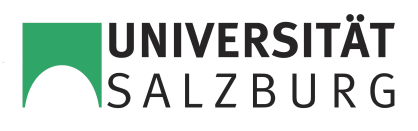 UE: Digitale Information und KommunikationSS 2014Leitung: 	Robert Vogler              Mag. Alfons Koller „Leoben“  Unterrichtsplanung   Hofer Wolfgang (1020104)Inhaltsverzeichnis1.Kriteriengestützte Raumanalyse	32. Konstruktion einer Raumvorstellung	53. Situationsanalyse	73.1 Vorkenntnisse	74.Unterrichtsplanung	75.Literaturverzeichnis	91.Kriteriengestützte RaumanalyseKriterien gestützte Raumanalyse	                           Name: Hofer Wolfgang2. Konstruktion einer Raumvorstellung Im Sinne eines vierten Raumbegriffes nach Ute Wardenga, bietet die Homepage der Gemeinde Leoben eine Wirklich sehr informativen Anhaltspunkt, um sich über diese Stadt zu informieren. Auf der Startseite bekommt man sofort die Aktuellsten Informationen über verschiedene Ereignisse in der Zukunft oder der Vergangenheit. Aktuell wird auf eine Ausstellung zu Ägypten hingewiesen, die im August in der Kunsthalle in Leoben gezeigt wird. Direkt auf der Startseite kann man Links neben den aktuellen News andere Buttons anklicken, die Verschiedenste Informationen beinhalten. Hier gibt es unter dem Button Vorwort einige Informationen zu dem regierenden Bürgermeister dieser Stadt. Auch sein Lebenslauf ist sehr detailliert aufgelistet. Unter dem Button „Daten“ findet man interessante nicht detailreiche Daten zur Stadt Leoben. Dies ist aber auch nicht so wichtig, denn es gibt sehr viele Datenblätter unter einem anderen Punkt zu finden. Wenn man auf der Webseite ganz oben schaut, befinden sich dort verschiedene Unterpunkte wie zb. Verwaltung, Wirtschaft, Tourismus Kultur und Veranstaltungen. Hier bekommt man sehr ausführliche Informationen zu den Informationen die man benötigt. Die Webseite ist sehr Übersichtlich gegliedert, und bietet sowohl für Einheimische und Touristen wertvolle Informationen.  Klickt man auf den Button Gesundheit und Soziales, kommt man auf eine weitere Seite. Hier gibt es den Button Statistisches Jahrbuch. Hier sind viele Statistiken zu vielen Themen ordentlich aufgegliedert. Man bekommt detaillierte Zahlen zum Thema Soziales, Finanzen, Feuerweheren, Verkehr, Bau und Wohnungswesen etc.Für Schüler und Studenten besonders interessant könnte der Punkt Kultur und Bildung sein. Hier sind viele Einrichtungen angeführt, die die Stadt anzubieten hat. Natürlich ist auch die Montanuniversität Leoben angeführt. Wenn man draufklickt, kommt man sofort auf die Universitätseigene Webseite und kann sich dort genauer informieren. Weiters gibt es Informationen über Sportvereine sowie Kinderbetreuung in der Stadt Leoben. Es gibt wohl keine Information, die man auf dieser Webseite über Leoben nicht bekommt. Ich find diese Seite ist sehr gelungen. Die Übersichtlichkeit ist die beste Eigenschaft dieser Seite. Dicht gefolgt von der Informationsflut, die man auf dieser Seite bekommt. (Leoben.at 2015 : o.S)3. SituationsanalyseSchulstufe:  3.Klasse Unterstufe Gymnasium22.Schüler ( 12 Männlich, 10 Weiblich) 
3.1 Vorkenntnisse Die Voraussetzungen sollten sich auf einen problemlosen Umgang mit einem PC beschränken. In der 3.Klasse Unterstufe kann man einen vertrauten Umgang mit dem Internet voraussetzen. Eventuell sollte Google Earth schon manchmal ausprobiert worden sein bzw. von der Lehrperson zumindest einmal vorgezeigt. 4.Unterrichtsplanung
Der Unterricht findet im Computerraum der Schule statt. Schüler/innen bilden 2er Teams. Wenn es sich nicht ausgeht, dass jedes Team einen PC hat, dann können auch 3er Teams gebildet werden. Also pro Team wird an einem PC gearbeitet und zwar gemeinsam. Die Lehrperson muss vor dem Unterricht den jeweiligen Ordner mit dem Arbeitsauftrag und der Google Earth Datei auf den Schulserver laden, und auch sicher gehen, dass dies tatsächlich funktioniert mit den Schüler-Login Daten.5.LiteraturverzeichnisGemeinde Leoben (2015): Stadtgemeinde Leoben.< http://www.leoben.at/Startseite.290.0.html?&no_cache=1> (Zugriff: 2015-03-24).Google (Hrsg.) (2013): Google Earth. Ausschnitt: Leoben. Software. O.O.: Google Inc.Wikipedia (2015): Leoben. http://de.wikipedia.org/wiki/Leoben (Zugriff: 2015-03-24). StandortNr.Hauptort des Ausschnitts, BundeslandKoordinaten des MittelpunktesLänge und Breite des Ausschnitts (in km)Leoben30  Leoben, Steiermark47° 23′ N, 15° 6′ OLänge: 4 km, Breite 8km	Leoben30  Leoben, Steiermark47° 23′ N, 15° 6′ OLänge: 4 km, Breite 8km	Leoben30  Leoben, Steiermark47° 23′ N, 15° 6′ OLänge: 4 km, Breite 8km	Beschreibung –  Containerraum (Raumbegriff 1) - Erkennen der Raumstruktur ( Raumbegriff 2)Beschreibung –  Containerraum (Raumbegriff 1) - Erkennen der Raumstruktur ( Raumbegriff 2)Beschreibung –  Containerraum (Raumbegriff 1) - Erkennen der Raumstruktur ( Raumbegriff 2)Beschreibung –  Containerraum (Raumbegriff 1) - Erkennen der Raumstruktur ( Raumbegriff 2)01Reliefform (Kategorien für Österreich & Europa)HochgebirgeMittelgebirgeHügellandEbene Leoben ist umgeben von Mittelgebirge und  teilweise Hochgebirge. 02Höhenlage (in 100er Metern)Höchster PunktTiefster Punktdurchschnittlich zwischen …. und …. mHöchster Punkt: 1643 mTiefster Punkt: 515 mDurchschnittshöhe: 974 m03Reliefenergie – relative HöheCa. 900 - 100 MeterHöhenunterschiede  sind auf Google Earth sehr gut sichtbar.04RaumnutzungAlpen -------------------------------------------------Wald-----------------------------------------------------Wiese----------------------------------------------------Felder/Äcker, Flurformen---------------------------
Produkte aus landwirtschaftlicher KarteSiedlungen, Siedlungsformen s.u.-----------------Industrie- und Gewerbe
unterscheidbar in Produktion und Dienstleistung ?VerkehrsflächenAuf einer Fläche von 108 km² gibt es : 0,9% Alpen79% WaldflächeSehr wenig Wiese vorhanden.Nur 3%7% der Räume werden für die Landwirtschaft genutzt5 % sind Südlich des Stadtkerns befindet sich das Industriegebiet. Voest Alpine Leoben DonawitzEinige Straßen jedoch eine Hauptstraße durch Leoben.7 Autobuslinien mit insgesamt 103 km Gesamtkilometern Länge05Siedlungsdichte Abstand zum NachbarnAnzahl der GeschoßeForm und Durchmesser (Flächeninhalt) der geschlossenen SiedlungsflächeInsgesamt 3941 Gebäude. Überwiegender Anteil an Gebäuden mit 2 Wohnungen darin. Meistens 1-2 Stöcke aber auch einige höhere Häuser mit mehreren Stöcken Stöcke, kleine Häuser, dafür hochSiedlungen und Wohnflächen befinden sich zum Größten Teil entlang der Mur. 06OrtsformenStreulageWeiler – DorfVerstädterte Regioneng bebaut, Haus an Haus. Großer, einer Stadt würdiger HauptplatzZweitgrößte Stadt der Steiermark nach Graz07Zentralität (Zentralraum :: Peripherie; früher Stadt :: Land)
Abstand als Luftlinie, Fahrstrecke, ZeitdauerAbstand zum nächsten zentralen Ort (welcher Kategorie?)Abstand zum nächsten Bahnhof, zum Bahnhof einer überregionalen VerbindungAbstand zur nächsten AutobahnauffahrtAbstand zum nächsten FlughafenKapfenberg: LL = ca. 16 kmKapfenberg: ZD =  27 min Leoben hat einen eigenen Bahnhof, der nächst größere wäre der in Graz. Bhf Graz: LL = ca. 50 kmBhf Graz: ZD = 53 minSt. Michael in der Obersteiermark: LL: 8 kmSt. Michael in der Obersteiermark: ZD: 12 minFlughafen Graz: LL = ca. 71 kmFlughafen Graz: ZD = 49 min08Erkennbare Infrastrukturfür Verkehrfür zentralen Ortfür soziale Vernetzung (Kirche, Gasthaus, …)für TourismusBelebter Stadtkern mit Geschäften für Touristen sowie für Einwohner. Straßen, Parkplätze sind vorhanden. Gut ausgeprägte Gastronomiekultur. Viele Gasthäuser, Kaffeehäuser und Einkaufsmöglichkeiten.09……Aufgabe 1: Klicke auf den Ordner „Arbeitsauftrag LEOBEN“ der sich am Desktop des PC befindet. Öffne nun die Datei „Arbeitsauftrag Leoben.kmz“. wenn du alles richtig gemacht hast öffnet sich jetzt Google Earth und du kannst zu arbeiten beginnen. Aufgabe 2: Du siehst nun in der linken Spalte unter Meine Orte verschiedene Pinnwandstecker. Klicke von oben bis unten die Pinnwandklammern an und du erhältst einen Arbeitsauftrag. Aufgabe 3: Beginne mit dem Ort „Stadtplatz Leoben“. Wenn du draufklickst, siehst du folgenden Arbeitsauftrag:  Folge dem Link um die Gesuchten Informationen in dem Artikel zu finden.Gesuchte Infos: Einwohnerzahl, Haushalte, Stadtgebiet, höchstes Gebäude, PLZ. Aufgabe 4: Gehe nun weiter zum Ort „Montanuniversität Leoben“. Wieder draufklicken und den folgenden Arbeitsauftrag ausführen: Folge diesem Link und versuche auf der Webseite der Universität 4 Studienrichtungen herauszufinden, die man in Leoben studieren kann. Aufgabe 5: Gehe nun Richtung Osten. Hier siehst du einen Ort namens „Unbekannter Fluss“. Versuche nun mithilfe des Internets, um welchen Fluss es sich handelt bzw. wo er entspringt und wo dieser mündet. Aufgabe 6: Wenn du Richtung Westen wanderst, siehst du einen Ort mit dem Namen „Internationales Unternehmen. Finde mithilfe des Internet heraus um welches Unternehmen es sich handelt. Aufgabe 7:Wenn du nun sehr weit Richtung Osten gehst, gibt es einen Ort namens „Roßeck“. Finde die Koordinaten dieses Punktes heraus und dokumentiere die Höhe dieses Punktes. Tipp: Benutze die Zoom Funktion der Maus, um einen besseren Überblick über die Region zu bekommen. Aufgabe 8:Du bist wieder am Stadtplatz Leoben. Du hast genug gesehen von Leoben und willst mit dem Zug nach Hause fahren. Finde heraus wo sich der Bahnhof der Stadt Leoben befindet und gib an wie weit du zu Fuß gehen musst. Gib die Strecke und die dafür benötigte Zeit an. Tipp: Benutze die Rechtsklick Taste der Maus. 